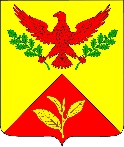 ПОСТАНОВЛЕНИЕАДМИНИСТРАЦИИ ШАУМЯНСКОГО СЕЛЬСКОГО ПОСЕЛЕНИЯ ТУАПСИНСКОГО РАЙОНАот 23.06.2016                                                                                              № 163с.ШаумянО внесении изменений в постановление администрации Шаумянского сельского поселения Туапсинского района от 29.10.2015. № 218 «Об утверждении муниципальной программы«Культура Шаумянского сельского поселения Туапсинского района на 2016 год»В соответствии с Федеральным законом от 06 октября . N 131-ФЗ "Об общих принципах организации местного самоуправления в Российской Федерации», Уставом   Шаумянского сельского поселения Туапсинского района п о с т а н о в л я ю:	1. Внести изменения в постановление администрации Шаумянского сельского поселения Туапсинского района от 29.10.2015г. № 218 «Об утверждении муниципальной программы «Культура Шаумянского сельского поселения Туапсинского района на 2016 год» (прилагается).	2. Контроль за выполнением настоящего постановления оставляю за собой.	3. Постановление вступает в силу со дня его подписания.ГлаваШаумянского сельского поселенияТуапсинского района                                                                               Л.М.КочьянПАСПОРТмуниципальной программы«Культура Шаумянского сельского поселения Туапсинского района на 2016 год» 1. Содержание проблемы и обоснование необходимости ее решения программным методомВ настоящее время в Шаумянском сельском поселении Туапсинского района сложились необходимые социальные, экономические, политические предпосылки для перехода к более устойчивому развитию сферы культуры, модернизации муниципальных учреждений культуры, сохранению объектов культурного наследия. Сегодня накопленный потенциал культуры требует системных преобразований, на осуществление которых будет направлена муниципальная программа «Культура Шаумянского сельского поселения Туапсинского района на 2016 год».В библиотеках поселения с каждым годом всё более расширяется книжный фонд, привлекая, таким образом, больше читателей и способствуя социально-культурному развитию населения.Программа рассчитана на широкие слои и разновозрастные группы населения и имеет своей главной целью создание единого культурного пространства на территории Шаумянского сельского поселения.Деятельность по реализации конституционного права на самовыражение в сфере культуры осуществляют  муниципальное казённое учреждение культуры  «Шаумянская централизованная клубная система» (далее МКУК «ШЦКС»). Работа в учреждениях культуры Шаумянского сельского  поселения ведется по основным направлениям: военно-патриотическое воспитание, духовно-нравственное воспитание, экологическое воспитание, развлекательные мероприятия, эстетическое воспитание и профилактика  асоциальных явлений.Проводимая в мире широкомасштабная модернизация всех сфер деятельности ставит задачи по совершенствованию стратегической политики в сфере культуры, направленной на повышение качества обслуживания населения и расширение ассортимента предоставляемых социально-культурных услуг.2. Цели, задачи, сроки и этапы реализации ПрограммыОсновной целью подпрограммы является создание условий в Шаумянском сельском поселении Туапсинского района для обеспечения его жителей услугами, которые обеспечивали бы реальные возможности для реализации творческого потенциала населения и приоритетного развития духовной и культурной преемственности во всех направлениях развития общества.Для достижения целей необходимо решить следующие задачи:- сохранение и предотвращение утраты культурного наследия поселения;- улучшение качества услуг, предоставляемых учреждениями отрасли «Культура»;- сохранение и пополнение кадрового потенциала в сфере культуры;- укрепление материально-технической базы учреждений культуры;- обеспечение сохранности библиотечного фонда как историко-культурного наследия;                                - создание условий, способствующих повышению роли чтения среди различных групп населения.Срок реализации муниципальной программы – 2016 год.3. Перечень мероприятий ПрограммыПеречень мероприятий Программы (приложение №1):- комплектование книжных фондов библиотек;- заработная плата, прочие выплаты и начисления на выплаты сельских библиотек;- заработная плата, прочие выплаты и начисления на выплаты работников культуры;- закупка товаров и услуг для муниципальных нужд (приобретение необходимого оборудования, реквизита, костюмов, обеспечение пожарной безопасности;- сохранение и увеличение кадрового потенциала учреждений культуры поселения.4. Обоснование ресурсного обеспечения ПрограммыФинансирование программных мероприятий осуществляется за счет средств краевого и местного бюджетов в объемах, предусмотренных программой и утвержденных лимитов бюджетных обязательств.Общий объем средств, необходимый для финансирования Программы, составляет 6 839,3 тыс. рублей, в том числе:- объем средств краевого бюджета, необходимый для финансирования Программы, составляет 1 906,00 тыс. рублей;- объем средств местного бюджета, необходимый для финансирования Программы, составляет 4 933,3 тыс. рублей.5. Оценка социально-экономической эффективности ПрограммыПрограмма направлена на осуществление единой политики по поддержке учреждений культуры и дополнительного образования всех слоев общества.Реализация Программы предполагает достижение следующих результатов:- сохранение и развитие культурного пространства  на муниципальном уровне;- обеспечение качества и доступности оказываемых в сфере культуры услуг;- поэтапное повышение уровня средней заработной платы работников отрасли «Культура» до средней заработной платы по Краснодарскому краю.Реализация программных мероприятий в целом активизирует деятельность учреждений культуры по патриотическому, нравственному и духовному воспитанию жителей Шаумянского сельского поселения Туапсинского района.Механизм реализации ПрограммыТекущее управление программой осуществляет координатор программы –администрация Шаумянского сельского поселения Туапсинского района.Координатор программы в процессе реализации программы:- организует координацию деятельности исполнителя мероприятий программы;- организует нормативно-правовое и методическое обеспечение реализации программы;- организует информационную и разъяснительную работу, направленную на освещение целей и задач программы;- осуществляет мониторинг и анализ отчетов исполнителей, ответственных за реализацию соответствующих мероприятий программы.Реализация программы осуществляется через расходование выделенных средств на основании бюджетной сметы.ГлаваШаумянского сельского поселенияТуапсинского района				                                     	Л.М.КочьянПЕРЕЧЕНЬпрограммных мероприятий муниципальной программы«Культура Шаумянского сельского поселения Туапсинского района на 2016 год»Тыс.рубГлаваШаумянского сельского поселенияТуапсинского района		                      	                                     	Л.М.Кочьян	1. Подпрограмма«Обеспечение деятельности библиотек Шаумянского сельского поселения Туапсинского района на 2016 год» Содержание проблемы и обоснование необходимости ее решения программным методомПодпрограмма ««Обеспечение деятельности библиотек Шаумянского сельского поселения Туапсинского района на 2016 год» (далее – подпрограмма) разработана в целях реализации основных направлений социально-экономического развития Шаумянского сельского поселения Туапсинского района. Подпрограмма рассчитана на широкие слои и разновозрастные группы населения и имеет своей главной целью создание единого культурного пространства на территории Шаумянского сельского поселения Туапсинского района.В условиях сложных социально-экономических факторов современной жизни библиотеки играют стабилизирующую роль в обществе. Предоставляя свои ресурсы пользователям, они помогают людям в познании происходящих процессов, в защите их интересов, в достижении поставленных целей. Опыт показывает, что социализация осуществляется успешнее, когда пользователь активно участвует в творческой преобразовательной деятельности, в ходе которой преодолеваются устаревшие нормы, нравы и привычки. Важную роль играют библиотеки как социальный институт в сохранении культурного наследия, развития культурного и научного потенциала общества. Они стремятся обеспечить преемственность развития российской культуры и науки, ведут инновационную деятельность в этом направлении.Цели, задачи, сроки и этапы реализации подпрограммыОсновной целью подпрограммы является создание в Шаумянском сельском поселении Туапсинского района условий для расширения возможностей свободного доступа граждан к информации и культурному наследию.Реализация подпрограммных мероприятий направлена на решение следующих задач:- модернизация библиотечной деятельности, направленная на создание информационно-библиотечного пространства посредством новых информационных технологий;                       - последовательное выполнение условий комплектования библиотечного фонда различными видами носителей информации; - обеспечение сохранности библиотечного фонда как историко-культурного наследия;                                   - создание условий, способствующих повышению роли чтения среди различных групп населения.Перечень мероприятий подпрограммыСистема подпрограммных мероприятий приведена в приложении № 1.Ресурсы подпрограммы будут направлены на сохранение и увеличение кадрового потенциала библиотек.Обоснование ресурсного обеспечения подпрограммыФинансирование подпрограммных мероприятий осуществляется за счет средств местного бюджета в объемах, предусмотренных программой и утвержденных лимитов бюджетных обязательств.Объем средств местного бюджета, необходимый для финансирования подпрограммы, составляет 445,7 тыс. рублей.Оценка социально-экономической эффективности подпрограммыПри выполнении всех подпрограммных мероприятий Шаумянского сельского поселения Туапсинского района будут улучшены условия исполнения конституционных прав граждан, сохранен и приумножен творческий, образовательный потенциал поселения.Реализация подпрограммных мероприятий позволит добиться: - повышения социальной роли культуры;- сохранения и развития культурного наследия Шаумянского сельского поселения Туапсинского района;- укрепления материально-технической базы библиотек, что позволит привлечь больше читателей и создать крепкую социально-культурную основу в обществе.Подпрограмма обеспечит не только сохранение и восстановление основных культурных ценностей, но также будет способствовать более активному развитию искусства, творчества и эстетического и патриотического воспитания населения. Подпрограммой предусматривается существенный рост участия населения в культурной жизни, увеличение числа посетителей библиотек. Подпрограмма будет иметь позитивные результаты для общественно - политической жизни поселения.Механизм реализации подпрограммыТекущее управление подпрограммой осуществляет координатор подпрограммы – администрация Шаумянского сельского поселения Туапсинского района.Координатор подпрограммы в процессе реализации подпрограммы:- организует координацию деятельности исполнителя мероприятий подпрограммы;- организует нормативно-правовое и методическое обеспечение реализации подпрограммы;- организует информационную и разъяснительную работу, направленную на освещение целей и задач подпрограммы;- осуществляет мониторинг и анализ отчетов исполнителей, ответственных за реализацию соответствующих мероприятий подпрограммы.Реализация подпрограммы осуществляется через расходование выделенных средств на основании бюджетной сметы.ГлаваШаумянского сельского поселенияТуапсинского района		                          			                        Л.М.КочьянПриложение № 1                     к муниципальной подпрограмме                    «Обеспечение деятельности библиотек                    Шаумянского сельского поселения                    Туапсинского района на 2016 год»ПЕРЕЧЕНЬподпрограммных мероприятий муниципальной подпрограммы«Обеспечение деятельности библиотек Шаумянского сельского поселения Туапсинского района на 2016 год»Тыс.руб2. Подпрограмма«Комплектование книжных фондов библиотек Шаумянского сельского поселения Туапсинского района на 2016 год» ГлаваШаумянского сельского поселения Туапсинского района		                                		                          Л.М.Кочьян3. Подпрограмма«Обеспечение деятельности Шаумянской централизованной клубной системы на 2016 год» Содержание проблемы и обоснование необходимости ее решения программным методом  Подпрограмма «Обеспечение деятельности Шаумянской централизованной клубной системы на 2016 год» (далее – подпрограмма) разработана в целях реализации основных направлений социально-экономического развития Шаумянского сельского поселения Туапсинского района. Подпрограмма рассчитана на широкие слои и разновозрастные группы населения и имеет своей главной целью создание единого культурного пространства на территории Шаумянского сельского поселения Туапсинского района.Деятельность по реализации конституционного права на самовыражение в сфере культуры осуществляют муниципальное казённое учреждение культуры «Шаумянская централизованная клубная система» (далее МКУК «ШЦКС»). Работа в учреждениях культуры Шаумянского сельского поселения Туапсинского района ведется по основным направлениям: военно-патриотическое воспитание, духовно-нравственное воспитание, экологическое воспитание, развлекательные мероприятия, эстетическое воспитание и профилактика асоциальных явлений.Проводимая в мире широкомасштабная модернизация всех сфер деятельности ставит задачи по совершенствованию стратегической политики в сфере культуры, направленной на повышение качества обслуживания населения и расширение ассортимента предоставляемых социально-культурных услуг.Цели, задачи, сроки и этапы реализации подпрограммыОсновной целью подпрограммы является создание условий в Шаумянском сельском поселении Туапсинского района для обеспечения его жителей услугами, которые обеспечивали бы реальные возможности для реализации творческого потенциала населения и приоритетного развития духовной и культурной преемственности во всех направлениях развития общества.Реализация подпрограммных мероприятий направлена на решение следующих задач:- создание условий для развития творческого потенциала личности на основе самодеятельного народного творчества.- улучшение материально-технической базы учреждения, что связано с эффективным и рациональным использованием материальных, финансовых и интеллектуальных ресурсов, включая создание защитных механизмов для предотвращения оттока ресурсов из сферы культуры, а также методическое и организационно-финансовое обеспечение деятельности всех учреждений культуры поселения;- развитие культурно–досугового учреждения как центра общения.Перечень мероприятий подпрограммыСистема подпрограммных мероприятий приведена в приложении № 1.Ресурсы подпрограммы будут направлены на: - приобретение необходимого оборудования, реквизита, костюмов;- обеспечение пожарной безопасности;- создание новых необходимых для качественной работы специалистов в области культуры;- Сохранение и увеличение кадрового потенциала учреждений культуры МКУК «ШЦКС».Обоснование ресурсного обеспечения подпрограммыФинансирование подпрограммных мероприятий осуществляется за счет средств местного бюджета в объемах, предусмотренных программой и утвержденных лимитов бюджетных обязательств.Объем средств местного бюджета, необходимый для финансирования подпрограммы, составляет 4 374,2 тыс. рублей.Оценка социально-экономической эффективности подпрограммыПри выполнении всех подпрограммных мероприятий Шаумянского сельского поселения Туапсинского района будут улучшены условия исполнения конституционных прав граждан, сохранен и приумножен творческий потенциал поселения.Реализация подпрограммных мероприятий позволит добиться: - повышения социальной роли культуры;- сохранения и развития культурного наследия Шаумянского сельского поселения Туапсинского района;- создания системы сохранения, поддержки и развития самодеятельного народного творчества; - укрепления материально-технической базы организаций культурной сферы, что позволит создать возможность дальнейшего их развития.Важным результатом реализации подпрограммы будет являться укрепление экономического положения учреждений культуры. Подпрограмма обеспечит не только сохранение и восстановление основных культурных ценностей, но также будет способствовать более активному развитию искусства, творчества и эстетического и патриотического воспитания населения. Подпрограммой предусматривается существенный рост участия населения в культурной жизни, увеличение числа посетителей культурно-зрелищных мероприятий. Подпрограмма будет иметь позитивные результаты для общественно - политической жизни поселения.Механизм реализации подпрограммыТекущее управление подпрограммой осуществляет координатор подпрограммы – администрация Шаумянского сельского поселения Туапсинского района.Координатор подпрограммы в процессе реализации подпрограммы:- организует координацию деятельности исполнителя мероприятий подпрограммы;- организует нормативно-правовое и методическое обеспечение реализации подпрограммы;- организует информационную и разъяснительную работу, направленную на освещение целей и задач подпрограммы;- осуществляет мониторинг и анализ отчетов исполнителей, ответственных за реализацию соответствующих мероприятий подпрограммы.Реализация подпрограммы осуществляется через расходование выделенных средств на основании бюджетной сметы.ГлаваШаумянского сельского поселенияТуапсинского района					                                    Л.М.КочьянПриложение № 1       к муниципальной подпрограмме      «Обеспечение деятельности Шаумянской                централизованной клубной системы на 2016 год»ПЕРЕЧЕНЬподпрограммных мероприятий муниципальной подпрограммы«Обеспечение деятельности Шаумянской централизованной клубной системы»Тыс.руб	3. Подпрограмма«Кадровое обеспечение сферы культуры и искусства на территории Шаумянского сельского поселения Туапсинского района на 2016 год» Содержание проблемы и обоснование необходимости ее решения программным методомПодпрограмма определяет основные направления кадровой политики сферы культуры Шаумянского сельского поселения Туапсинского района в сфере поэтапного повышения заработной платы работников отрасли «Культура», а также сохранение кадрового потенциала и стабильности работы подведомственного учреждения культуры Шаумянского сельского поселения Туапсинского района.Анализ состояния дел в сфере работы с персоналом в учреждениях культуры Шаумянского сельского поселения Туапсинского района и кадрового потенциала показывает, что тяжелые условия труда и низкая заработная плата работников отрасли порождают проблему нехватки квалифицированных кадров. У большинства руководителей и специалистов учреждений культуры образование не соответствует профилю выполняемой служебной деятельности. Заработная плата работников культуры значительно ниже, чем в среднем по отраслям социальной сферы, что приводит к старению кадров и оттоку их из отрасли. В этой связи в разряд первоочередных выдвинуты задачи по поэтапному повышению уровня средней заработной платы работников учреждений отрасли «Культура» до средней заработной платы по Краснодарскому краю.Несмотря на то, что за последние два года наметилась устойчивая тенденция профессионального развития персонала через различные формы обучения, структурные изменения в отрасли, связанные с реформой местного самоуправления, требуют дополнительных усилий и финансовых вливаний для сохранения единого культурного пространства на уровне муниципального образования в целом. Реализация настоящей подпрограммы в ближайшем будущем позволит решить задачу по выравниванию профессионального уровня кадрового потенциала отрасли и подготовки кадрового резерва.Цели, задачи, сроки и этапы реализации подпрограммыЦелью подпрограммы является создание благоприятных условий для повышения качественного уровня кадрового потенциала отрасли культуры.Для достижения поставленной цели предполагается решение следующих задач:- сохранение и развитие кадрового потенциала отрасли «Культура» Шаумянского сельского поселения Туапсинского района;- развитие системы морального и материального стимулирования работников отрасли «Культур»;- повышение престижа и социального статуса работников отрасли «Культура».Реализация подпрограммы запланирована на 2016 год.3. Перечень мероприятий подпрограммыМероприятия подпрограммы изложены в приложении № 1. Ресурсы подпрограммы будут направлены на: - создание новых необходимых для качественной работы специалистов в области культуры;- Сохранение и увеличение кадрового потенциала учреждений культуры МКУК «Шаумянская централизованная клубная система».Обоснование ресурсного обеспечения подпрограммы   Финансирование подпрограммных мероприятий осуществляется за счет средств местного бюджета в объемах, предусмотренных программой и утвержденных лимитов бюджетных обязательств.Объем средств местного бюджета, необходимый для финансирования подпрограммы, составляет 59,5 тыс. рублей.5. Оценка социально-экономической эффективности подпрограммыПоследовательная реализация подпрограммы позволит:- поэтапно повысить уровень средней заработной платы работников учреждений отрасли «Культура» до средней заработной платы по Краснодарскому краю;- оптимизировать численность работников учреждений отрасли «Культура»;- сохранить и пополнить кадровый потенциал в сфере культуры поселения;- повысить качественный уровень исполнения работниками учреждений культуры своих должностных обязанностей и оказываемых ими услуг.6. Механизм реализации подпрограммыТекущее управление подпрограммой осуществляет координатор подпрограммы – администрация Шаумянского сельского поселения Туапсинского района.Координатор подпрограммы в процессе реализации подпрограммы:- организует координацию деятельности исполнителя мероприятий подпрограммы;- организует нормативно-правовое и методическое обеспечение реализации подпрограммы;- организует информационную и разъяснительную работу, направленную на освещение целей и задач подпрограммы;- осуществляет мониторинг и анализ отчетов исполнителей, ответственных за реализацию соответствующих мероприятий подпрограммы.Реализация подпрограммы осуществляется через расходование выделенных средств на основании бюджетной сметы.Глава Шаумянского сельского поселенияТуапсинского района				                                              Л.М.КочьянПриложение № 1          к муниципальной подпрограмме «Кадровое обеспечение сферы культуры и искусства на                территории Шаумянского сельского поселения                                                     Туапсинского района на 2016 год» ПЕРЕЧЕНЬподпрограммных мероприятий муниципальной подпрограммы«Кадровое обеспечение сферы культуры и искусства на территории Шаумянского сельского поселения Туапсинского района на 2016 год»Тыс.рубГлаваШаумянского сельского поселенияТуапсинского района					                            Л.М.Кочьян	3. Подпрограмма«Сохранение культурного наследия Шаумянского сельского поселения Туапсинского района на 2016 год» Содержание проблемы и обоснование необходимости ее решения программным методомОбъекты культурного наследия являются национальным достоянием, «золотым запасом» любого государства, края, населенного пункта, историко-культурный потенциал которых будет не до конца использован при полной или значительной их утрате. Сохраняя памятники, мы сохраняем для потомков отличительные особенности, неповторимый колорит нашей Родины. Каждый памятник – это молчаливый свидетель истории, который несет в себе неповторимую индивидуальность. Поэтому все виды работ – научно-исследовательские, проектные, реставрационно - восстановительные отличаются особой сложностью и являются дорогостоящими. Необходимой частью мероприятий по сохранению объектов культурного наследия является полноценный мониторинг состояния памятников и земель историко-культурного назначения, а также проведение целенаправленной информационно-культурной деятельности, включая издательские проекты.Основными мероприятиями подпрограммы являются осуществление контроля за проведением реставрационных, консервационных, декоративных работ по сохранению объектов культурного наследия и работы по инвентаризации и мониторингу состояния недвижимых памятников.Цели, задачи, сроки реализации подпрограммы      Цели программы:Создание условий для сохранения и эффективного использования объектов культурного наследия, расположенных на территории Шаумянского сельского поселения Туапсинского района;     Для достижения поставленных целей необходимо решение следующих задач:развитие и совершенствование нормативно-правовой базы;контроль за проведением реставрационных, консервационных и декоративных работ по сохранению объектов культурного наследия;сохранение памятников и других мемориальных сооружений и объектов, увековечивающих память о погибших в Великой Отечественной войне.Срок реализации подпрограммы – 2016 год.3. Перечень мероприятий подпрограммыМероприятия подпрограммы изложены в приложении № 1. Обоснование ресурсного обеспечения подпрограммы   Финансирование подпрограммных мероприятий осуществляется за счет средств местного бюджета в объемах, предусмотренных программой и утвержденных лимитов бюджетных обязательств.Объем средств местного бюджета, необходимый для финансирования подпрограммы, составляет 38,9 тыс. рублей.Глава Шаумянского сельского поселенияТуапсинского района		                      			               Л.М.КочьянПриложение № 1                          к муниципальной подпрограмме                         «Сохранение культурного наследия                         Шаумянского сельского поселения                         Туапсинского района на 2016 год»ПЕРЕЧЕНЬподпрограммных мероприятий муниципальной подпрограммы«Сохранение культурного наследия Шаумянского сельского поселения Туапсинского района на 2016 год»Тыс.рубГлаваШаумянского сельского поселенияТуапсинского района					                            Л.М.КочьянНаименование Программымуниципальная программа «Культура Шаумянского сельского поселения Туапсинского района на 2016 год» (далее - Программа)Основание для разработки ПрограммыФедеральный закон от 06 октября 2003 года № 131-ФЗ «Об общих принципах организации местного самоуправления в Российской Федерации»;Закон Российской Федерации от 09 октября 1992 года № 3612-1 «Основы законодательства Российской Федерации о культуре»;Закон Краснодарского края от 3 ноября 2000 года№ 325-КЗ «О культуре»;Федеральный закон от 07 мая 2013 года        № 104-ФЗ «О внесении изменений в Бюджетный Кодекс Российской Федерации и отдельные законодательные акты Российской Федерации в связи с совершенствованием бюджетного процесса»;Устав Шаумянского сельского поселения Туапсинского района;Заказчик ПрограммыМуниципальное казенное учреждение культуры «Шаумянская централизованная клубная система»Координатор ПрограммыАдминистрация Шаумянского сельского поселения Туапсинского районаОсновные исполнители мероприятий ПрограммыМуниципальное казенное учреждение культуры «Шаумянская централизованная клубная система»Цели и задачи Программыповышение эффективности управления в сфере культуры Шаумянского сельского поселения Туапсинского района;сохранение и предотвращение утраты культурного наследия Шаумянского сельского поселения Туапсинского района;улучшение качества услуг, предоставляемых учреждениями отрасли «Культура» Туапсинского района;сохранение и пополнение кадрового потенциала в сфере культуры;укрепление материально-технической базы учреждений культуры и библиотекПодпрограммы муниципальной Программы1.Подпрограмма «Обеспечение деятельности библиотек Шаумянского сельского поселения Туапсинского района на 2016 год» (прилагается);2.Подпрограмма «Комплектование книжных фондов библиотек Шаумянского сельского поселения Туапсинского района на 2016 год» (прилагается);3. подпрограмма «Обеспечение деятельности Шаумянской централизованной клубной системы на 2016 год» (прилагается);4. Подпрограмма «Сохранение культурного наследия Шаумянского сельского поселения Туапсинского района на 2016 год».Срок реализации Программы2016 годОбъемы и источники финансирования ПрограммыФинансирование программных мероприятий осуществляется за счет средств краевого и местного бюджетов в объемах, предусмотренных программой и утвержденных лимитов бюджетных обязательств.Объем средств, необходимый для финансирования подпрограммы, составляет 6 839,3 тыс. рублей, в том числе:объем средств краевого бюджета, необходимый для финансирования подпрограммы, составляет 1 906,00 тыс. рублей;объем средств местного бюджета, необходимый для финансирования подпрограммы, составляет 4 933,3 тыс. рублей.Контроль за выполнением ПрограммыАдминистрация Шаумянского сельского поселения Туапсинского районаПРИЛОЖЕНИЕ № 1к постановлению администрацииШаумянского сельского поселенияТуапсинского районаот 23.06.2016   № 163№ п/пМероприятия по реализации ПрограммыИсточники финансированияОбъёмы финансирования№ п/пМероприятия по реализации ПрограммыИсточники финансирования2016г.1234561Комплектование книжных фондов библиотекСредства бюджета Шаумянского сельского поселения Туапсинского района15,02Заработная плата, прочие выплаты и начисления на выплаты сельских библиотекСредства бюджета Шаумянского сельского поселения Туапсинского района445,73Заработная плата, прочие выплаты и начисления на выплаты работников культурыСредства бюджета Шаумянского сельского поселения Туапсинского района3 842,04Закупка товаров и услуг для муниципальных нуждСредства бюджета Шаумянского сельского поселения Туапсинского района472,25Иные бюджетные ассигнованияСредства бюджета Шаумянского сельского поселения Туапсинского района60,06Выплаты стимулирующего характераСредства бюджета Шаумянского сельского поселения Туапсинского района59,57Софинансирование расходных обязательств по обеспечению поэтапного повышения уровня средней заработной платы работников муниципальных учреждений отрасли культура, искусства и кинематографии до средней заработной платы по Краснодарскому краю на 2016 годСредства краевого бюджета 1 906,07Капитальный ремонт памятниковСредства бюджета Шаумянского сельского поселения Туапсинского района38,9Итого по Программе6 839,3ПРИЛОЖЕНИЕ № 2к постановлению администрацииШаумянского сельского поселенияТуапсинского районаот 23.06.2016 № 163Наименование подпрограммыподпрограмма «Обеспечение деятельности библиотек Шаумянского сельского поселения Туапсинского района на 2016 год» (далее - подпрограмма) Основание для разработки подпрограммыФедеральный закон от 06 октября 2003 года № 131-ФЗ «Об общих принципах организации местного самоуправления в Российской Федерации»Федеральный закон от 07 мая 2013 года № 104-ФЗ «О внесении изменений в Бюджетный Кодекс Российской Федерации и отдельные законодательные акты Российской Федерации в связи с совершенствованием бюджетного процесса»Федеральный закон от 29.12.1994 № 78-ФЗ «О библиотечном деле»Заказчик подпрограммыМуниципальное казенное учреждение культуры «Шаумянская централизованная клубная система»Координатор подпрограммыАдминистрация Шаумянского сельского поселения Туапсинского районаОсновные исполнители мероприятий подпрограммыМуниципальное казенное учреждение культуры «Шаумянская централизованная клубная система»Цели и задачи подпрограммы- создание условий для расширения возможностей свободного доступа граждан к информации и культурному наследию;                        - оказание помощи населению в различных сферах деятельности, в том числе в образовательной, воспитательной, самообразовательной, досуговой, через обучение информационной  культуре;                                                  - модернизация информационно-библиотечных услуг, приведение ресурсов и услуг в соответствие с потребностями населения; - создание возможностей для адаптации сферы библиотечной деятельности к современным экономическим условиям Срок реализации подпрограммы2016 годОбъемы и источники финансирования подпрограммыФинансирование программных мероприятий осуществляется за счет средств  местного бюджета в объемах, предусмотренных программой и утвержденных лимитов бюджетных обязательств.Объем средств местного бюджета, необходимый для финансирования подпрограммы, составляет 445,7 тыс. рублей.Контроль за выполнением подпрограммыАдминистрация Шаумянского сельского поселения Туапсинского района№ п/пМероприятия по реализации подпрограммыИсточники финансированияОбъёмы финансирования№ п/пМероприятия по реализации подпрограммыИсточники финансирования2016г.1234561Заработная плата, прочие выплаты и начисления на выплаты Средства бюджета Шаумянского сельского поселения Туапсинского района445,7Итого по подпрограмме445,7ПРИЛОЖЕНИЕ № 3к постановлению администрацииШаумянского сельского поселения Туапсинского районаот 23.06.2016 № 163 Наименование подпрограммыподпрограмма «Комплектование книжных фондов библиотек Шаумянского сельского поселения Туапсинского района на 2016 год» (далее - подпрограмма) Основание для разработки подпрограммыФедеральный закон от 06 октября 2003 года № 131-ФЗ «Об общих принципах организации местного самоуправления в Российской Федерации»Федеральный закон от 07 мая 2013 года № 104-ФЗ «О внесении изменений в Бюджетный Кодекс Российской Федерации и отдельные законодательные акты Российской Федерации в связи с совершенствованием бюджетного процесса»Федеральный закон от 29.12.1994 № 78-ФЗ «О библиотечном деле»Заказчик подпрограммыМуниципальное казенное учреждение культуры «Шаумянская централизованная клубная система»Координатор подпрограммыАдминистрация Шаумянского сельского поселения Туапсинского районаОсновные исполнители мероприятий подпрограммыМуниципальное казенное учреждение культуры «Шаумянская централизованная клубная система»Цели и задачи подпрограммы - пополнение  книжных фондов библиотек;- увеличение посещений библиотек.Срок реализации подпрограммы2016 годОбъемы и источники финансирования подпрограммыФинансирование программных мероприятий осуществляется за счет средств  местного бюджета в объемах, предусмотренных программой и утвержденных лимитов бюджетных обязательств.Объем средств местного бюджета, необходимый для финансирования подпрограммы, составляет 15,0 тыс. рублей.Контроль за выполнением подпрограммыАдминистрация Шаумянского сельского поселения Туапсинского районаПРИЛОЖЕНИЕ № 4к постановлению администрацииШаумянского сельского поселенияТуапсинского района от 23.06.2016 № 163Наименование подпрограммыподпрограмма «Обеспечение деятельности Шаумянской централизованной клубной системы на 2016 год» (далее - подпрограмма) Основание для разработки подпрограммыФедеральный закон от 06 октября 2003 года № 131-ФЗ «Об общих принципах организации местного самоуправления в Российской Федерации»Федеральный закон от 07 мая 2013 года № 104-ФЗ «О внесении изменений в Бюджетный Кодекс Российской Федерации и отдельные законодательные акты Российской Федерации в связи с совершенствованием бюджетного процесса»Заказчик подпрограммыМуниципальное казенное учреждение культуры «Шаумянская централизованная клубная система»Координатор подпрограммыАдминистрация Шаумянского сельского поселения Туапсинского районаОсновные исполнители мероприятий подпрограммыМуниципальное казенное учреждение культуры «Шаумянская централизованная клубная система»Цели и задачи подпрограммы- создание условий для расширения возможностей свободного доступа граждан к информации и культурному наследию;                        - оказание помощи населению в различных сферах деятельности, в том числе в образовательной, воспитательной, самообразовательной, досуговой, через обучение информационной культуре.Срок реализации подпрограммы2016 годОбъемы и источники финансирования подпрограммыФинансирование программных мероприятий осуществляется за счет средств  местного бюджета в объемах, предусмотренных программой и утвержденных лимитов бюджетных обязательств.Объем средств местного бюджета, необходимый для финансирования подпрограммы, составляет 4374,2 тыс. рублей.Контроль за выполнением подпрограммыАдминистрация Шаумянского сельского поселения Туапсинского района№ п/пМероприятия по реализации подпрограммыИсточники финансированияОбъёмы финансирования№ п/пМероприятия по реализации подпрограммыИсточники финансирования2015г.1234562Заработная плата, прочие выплаты и начисления на выплаты Средства бюджета Шаумянского сельского поселения Туапсинского района3 842,03Закупка товаров и услуг для муниципальных нуждСредства бюджета Шаумянского сельского поселения Туапсинского района472,24Иные бюджетные ассигнованияСредства бюджета Шаумянского сельского поселения Туапсинского района60,0Итого по подпрограмме4 374,2ПРИЛОЖЕНИЕ № 5к постановлению администрацииШаумянского сельского поселенияТуапсинского районаот 23.06.2016 № 163Наименование Подпрограммыподпрограмма «Кадровое обеспечение сферы культуры и искусства на территории Шаумянского сельского поселения Туапсинского района на 2016 год» (далее - подпрограмма) Основание для разработки ПодпрограммыФедеральный закон от 06 октября 2003 года № 131-ФЗ «Об общих принципах организации местного самоуправления в Российской Федерации»Федеральный закон от 07 мая 2013 года № 104-ФЗ «О внесении изменений в Бюджетный Кодекс Российской Федерации и отдельные законодательные акты Российской Федерации в связи с совершенствованием бюджетного процесса»Заказчик ПодпрограммыМуниципальное казенное учреждение культуры «Шаумянская централизованная клубная система»Координатор ПодпрограммыАдминистрация Шаумянского сельского поселения Туапсинского районаОсновные исполнители мероприятий ПодпрограммыМуниципальное казенное учреждение культуры «Шаумянская централизованная клубная система»Цели и задачи Подпрограммы-создание благоприятных условий для повышения качественного уровня кадрового потенциала отрасли культуры, модернизация культурной сферы, творческое и технологическое совершенствование, повышение интеллектуального уровня культурного продуктаСрок реализации Подпрограммы2016 годОбъемы и источники финансирования ПодпрограммыФинансирование программных мероприятий осуществляется за счет средств  местного бюджета в объемах, предусмотренных программой и утвержденных лимитов бюджетных обязательств.Объем средств местного бюджета, необходимый для финансирования подпрограммы, составляет 59,5 тыс. рублей.Контроль за выполнением подпрограммыАдминистрация Шаумянского сельского поселения№ п/пМероприятия по реализации подпрограммыИсточники финансированияОбъёмы финансирования№ п/пМероприятия по реализации подпрограммыИсточники финансирования2016г.1234561Денежные выплаты стимулирующего характера отельным категориям работников культурыСредства бюджета Шаумянского сельского поселения Туапсинского района59,5Итого по подпрограмме59,5ПРИЛОЖЕНИЕ № 6к постановлению администрацииШаумянского сельского поселенияТуапсинского районаот 23.06.2016 № 163Наименование ПодпрограммыПодпрограмма «Сохранение культурного наследия Шаумянского сельского поселения Туапсинского района на 2016 год» (далее - подпрограмма) Основание для разработки Подпрограммы- Федеральный закон от 25.06.2002 № 73-ФЗ «Об объектах культурного наследия (памятниках истории и культуры) народов Российской Федерации (с изменениями на 03 июня 2005г.);- Закон Российской Федерации от 09.10.92 33612-1 «Основы законодательства Российской Федерации о культуре» (с изменениями от 22 августа 2004г.);- Закон Российской Федерации «Об увековечении памяти погибших при защите Отечества» от 14 января 1993г. № 4292-1;Заказчик ПодпрограммыМуниципальное казенное учреждение культуры «Шаумянская централизованная клубная система»Координатор ПодпрограммыАдминистрация Шаумянского сельского поселения Туапсинского районаОсновные исполнители мероприятий ПодпрограммыМуниципальное казенное учреждение культуры «Шаумянская централизованная клубная система»Цели и задачи Подпрограммы- создание условий для сохранения, эффективного использования и популяризации объектов культурного наследия, расположенных на территории Шаумянского сельского поселения Туапсинского районаСрок реализации Подпрограммы2016 годОбъемы и источники финансирования ПодпрограммыФинансирование программных мероприятий осуществляется за счет средств местного бюджета в объемах, предусмотренных программой и утвержденных лимитов бюджетных обязательств.Объем средств местного бюджета, необходимый для финансирования подпрограммы, составляет 38,9 тыс. рублей.Контроль за выполнением подпрограммыАдминистрация Шаумянского сельского поселения Туапсинского района №п/пМероприятия по реализации подпрограммыИсточники финансированияОбъёмы финансирования№п/пМероприятия по реализации подпрограммыИсточники финансирования2015г.1234561Памятник И.П.Юрьеву, первому секретарю Армянского РК ВКП (б), погибшему в 1927 году от рук кулачества, № 3950С. Шаумян, улица Шаумяна 1аСредства бюджета Шаумянского сельского поселенияТуапсинского района2,002Памятник «Пядь Земли» воинам-защитникам Шаумянского перевала, погибших в боях с фашистками захватчиками, 1974 г (братская могила). № 3951 С. Шаумян улица Шаумяна, 56, мемориальный комплекс «Пядь Земли»Средства бюджета Шаумянского сельского поселенияТуапсинского района15,93Памятник «Меч», посвященный воинам, защищавшим Туапсинский район от фашистских захватчиков, 1967 гШаумянский перевал№ 3949Средства бюджета Шаумянского сельского поселенияТуапсинского района2,004Памятник воинам 26 полка НКВДОкраина села Шаумян, подъем на Шаумянский перевал.без гос.номераСредства бюджета Шаумянского сельского поселенияТуапсинского района1,005Памятник Героям Советского Союза А.А.Сноплян, М.М.Шалжиян, А.Х.МелконянСело Шаумян, центр, на территории мемориального комплекса «Пядь Земли»без гос.номераСредства бюджета Шаумянского сельского поселенияТуапсинского района2,006Памятный знак воинам 18-й армии, защищавшим Гойтхский перевал в 1942 году, 1967 г.п.Горный. справа от шоссе на въезде в поселок Горный, южный склон Гойтхского перевала№ 3927Средства бюджета Шаумянского сельского поселенияТуапсинского района1,007Братская могила советских воинов, погибших в боях с фашистскими захватчиками, 1942-1943 гП. Горный, ул. Глебова, на приклубной площади Дома культуры п. Горный № 3929Средства бюджета Шаумянского сельского поселенияТуапсинского района3,008Братская могила 1012 советских воинов, погибших в боях с фашистскими захватчиками, 1942-1943 годыСело Садовое, на приклубной площади Дома культуры села Садовое № 3944Средства бюджета Шаумянского сельского поселенияТуапсинского района6,009Братская могила неизвестных воинов, погибших в годы Великой Отечественной войны (5 человек) (перезахоронение)Хутор Шубинка. Рядом с сельским кладбищем.без гос.номераСредства бюджета Шаумянского сельского поселенияТуапсинского района3,0010Памятник советским воинам Великой Отечественной войн 1941-1945 ггЦентр села Навагинское, возле федеральной трассы Туапсе-Майкоп.-- без гос.номераСредства бюджета Шаумянского сельского поселенияТуапсинского района2,0011Братская могила неизвестных воинов, погибших в годы Великой Отечественной войны (117 человек) (перезахоронение)Центр.   На территории СОШ № 32 поселка ГорныйСредства бюджета Шаумянского сельского поселенияТуапсинского района1,00Итого по подпрограмме:38,9